Maistrova ulica 10, 1000 Ljubljana	T: 01 369 59 00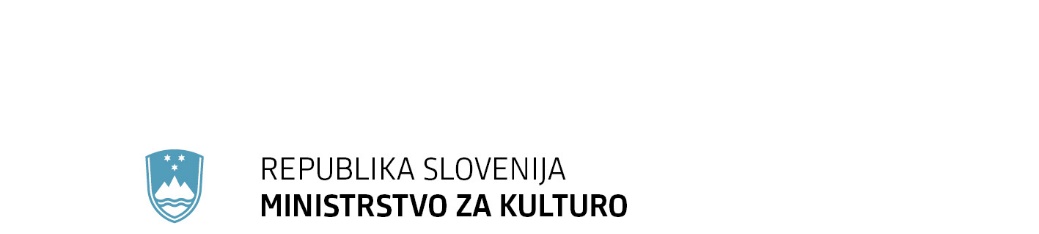 	F: 01 369 59 01 	E: gp.mk@gov.si	www.mk.gov.siŠtevilka: 625-4/2018-3340/87Datum: 31. 5. 2022ARHIVSKI SVETZadeva: Zapisnik 7. seje Arhivskega sveta  Naslov, prostor in čas seje:seja Arhivskega sveta 7. sejaSestanek v prostorih Arhiva Republike Slovenije, Zemljemerska 12, 1000 Ljubljana in po aplikaciji Zoomv petek, 27. maja 2022, od 10.00 do 11.30 hPrisotni:- člani Arhivskega svetadoc. dr. Matevž Košir, predsednikizredni prof. dr. Peter Pavel Klasinc, član (preko aplikacije Zoom)dr. Andrej Nared, članmag. Nina Zupančič Pušavec, članicadr. Bojan Himmelreich, član Dnevni red:Pregled sklepčnosti in potrditev dnevnega reda Potrditev zapisnika 6. seje Arhivskega sveta (priloga: zapisnik)Pregled dela medarhivskih delovnih skupin (priloga: Poročilo o delu medarhivskih delovnih skupin v letu 2021)Stanje in razvoj slovenskega elektronskega arhiva (priloga: Informacija o stanju na področju razvoja Slovenskega elektronskega arhiva (e-ARH.si))RaznoAd 1)Preverjanje sklepčnosti in potrditev dnevnega redaPredsednik dr. Matevž Košir je ugotovil, da so na seji navzoči vsi člani Arhivskega sveta. Člani so potrdili dnevni red.Ad 2) Potrditev zapisnika prejšnje sejeČlani Arhivskega sveta so sprejeli naslednji sklep:Z manjšim popravkom, v sklepu k 5. točki se črta beseda »načelno«, se potrdi zapisnik 6. seje št. 625-4/2018-74 z dne 8.6.2021.Ad. 3)Delo medarhivskih delovnih skupin v letu 2021Predsednik je podal povzetek dela medarhivskih delovnih skupin, kot je razvidno iz poročila. Poleg sedmih medarhivskih delovnih skupin je v letu 2021 v skladu s sklepom ministra za kulturo začela z delom še medarhivska delovna skupina za področje informacijske tehnologije. Aktivnosti delovnih skupin je v letu 2021 še vedno do neke mere zaznamovala epidemija, vendar pa so delovne skupine prilagodile aktivnosti že do te mere, da so delovale ne glede na tovrstne okoliščine. Tako so delovale preko dopisnih sej, sestankov po aplikaciji zoom in tudi sestankov v živo. Kot do sedaj se je tudi v letu 2021 pokazalo posebno uspešno sodelovanje delovnih skupin na področju priprave pisnih strokovnih navodil za istovrstne ustvarjalce, sodelovanja pri pripravi klasifikacijskih načrtov, določanja rokov hrambe, pripravi notranjih pravil ipd. Ukvarjale so se tudi z vprašanji vpisa ustvarjalcev v REGUST, pristojnosti posameznih arhivov, glede na reorganizacijo CSD ipd. Skupine so sodelovale tudi z Arhivskim društvom Slovenije s svojimi prispevki v publikaciji Arhivi. Delovanje skupin se je izkazalo za pomembno pri izmenjavi strokovnih mnenj in reševanju skupnih arhivskih strokovnih problemov. Plani za delo delovnih skupin večinoma vsebujejo nadaljevanje že zastavljenega dela tudi v letu 2022. Pri delu pa so medarhivske delovne skupine opozorile tudi na nekatere problematike, ki presegajo njihove pristojnosti, pa bi bilo smiselno da se jih reši. Večina delovnih skupin je bila zelo aktivnih, le pri dveh delovnih skupinah, za gospodarstvo in za vprašanja strokovnega izrazja, je bila aktivnost skromnejša. V razpravi o poročilu so člani sveta predlagali, da povzetek problemov, ki bi jih bilo potrebno obravnavati na svetu direktorjev, pripravi koordinator in ga direktorjem posreduje skupaj s poročilom. Problematika REGUST-a je stalnica razprav, posebno glede uvrstitve posameznih ustvarjalcev, ki izvajajo javno službo ali imajo koncesije ipd. Nekatere zadeve bi kazalo urediti s bolj določenimi predpisi, sporazumi, kot recimo vprašanje morebitne pristojnosti cerkvenih arhivov glede Karitasa ipd. Na Ministrstvu za kulturo je trenutno v obravnavi nekaj pritožb na sklepe o vpisu v REGUST. Nanašajo se na javna pooblastila in vprašanje obveznosti pa ZVDAGA. Pritožbe bo ministrstvo reševalo ob preučitvi vseh okoliščin od primera do primera. V razpravi se je predlagalo, da se v poročilih pri vsaki skupini navede članstvo (sestava), delovni skupini za gospodarstvo in strokovno izrazje pa se pozove k bolj zavzeti aktivnosti. Dr. Peter Pavel Klasinc je izpostavil delo z ustvarjalci arhivskega gradiva, vprašanje raziskovalnih skupin in arhiva univerz. Člani sveta so sprejeli letno poročilo o delu medarhivskih delovnih skupin v letu 2021.Sklep:Arhivski svet se je seznanil s poročilom o delu medarhivskih delovnih skupin za leto 2021. Ugotavlja, da je delo skupin uspešno in ga zelo podpira.Ad. 4) Stanje in razvoj slovenskega elektronskega arhiva Dr. Nared je predstavil razvoj slovenskega elektronskega arhiva, katerega začetki segajo približno 15 let nazaj, finančno pa so podprti od leta 2013. V obdobju od leta 2016–2020 je bil razvoj slovenskega elektronskega arhiva financiran v okviru programa Evropske kohezijske politike, v letu 2017 pa je projekt e-ARH.si resno stekel. V njem so sodelovali vsi slovenski javni arhivi. Projekt je bil podaljšan do leta 2021. V letu 2021 je bil podpisan tudi dogovor o upravljanju, vzdrževanju in nadaljnjem razvoju Slovenskega elektronskega arhiva e-ARH.si. Nadaljnji razvoj pa se bo financiral iz projekta NOO 2022–2025 v okviru petih projektnih nalog. Člani arhivskega sveta so v razpravi izrazili podporo projektu in razvoju elektronskega arhiva, dr. Klasinc pa je predlagal še povezovanje s katedro za arhivistiko.Sklep: Svet podpira delo razvoj in skrb za elektronski arhiv ter vključevanje vanj vseh kompetentnih deležnikov. Ad 5.) RaznoAMEU bo revitalizirala postopek za koncesijo za študij arhivistike in pričakuje podporo Ministrstva za kulturo. Ministrstvo naj bi to podporo načelno že izrazilo.Skupno poročilo slovenskih arhivov bo arhivski svet obravnaval na naslednji seji.Glede prostorske problematike Zgodovinskega arhiva Ljubljana so bili člani sveta seznanjeni, da je zaključena faza selitve depojev, v teku naj bi bil tudi postopek najema za začasno nadomestno lokacijo za poslovne prostore. Trajnejših rešitev pa še ni. Sklep: Arhivski svet podpira trajnejše rešitve prostorske problematike slovenskih javnih arhivov, tako reševanje problematike Zgodovinskega arhiva Ljubljana, kot tudi urejanje in dozidava prizidka v nekdanji Roški vojašnici za potrebe Arhiva RS.Vsi sklepi pri vseh točkah dnevnega reda so bili potrjeni soglasno.Zapisal:                                                                                     doc. dr. Matevž Košir                                                                                 predsednik Arhivskega sveta